Csorba Győző Könyvtár – Irodalmi kvíz (2014. október)KÖNYV – KÖNYVTÁR – OLVASÁS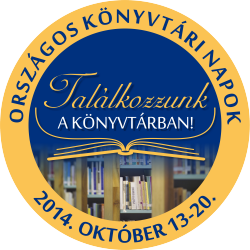 „Az emberiség kultúrájában nincs tiszteletre méltóbb, mint a könyv.” /Hauptmann – Nobel-díjas német drámaíró/Az Országos Könyvtári Napok programsorozata 2014-ben október 13-20. között zajlanak országszerte a könyvtárakban. A Csorba Győző Könyvtár programlehetősége bőséges: könyvbemutatók, előadások, koncertek, kiállítások, játék és vetélkedők között válogathatnak olvasóink, látogatóink. Rendhagyó irodalmi kvízünkkel szeretnénk mi is kapcsolódni a könyv, a könyvtár és az olvasás népszerűsítéséhez. A helyes megfejtők között minden hónap végén könyvjutalmat sorsolunk ki. A kvíz beküldési határideje október 30.„Gondold meg, hogy csak az ember olvas.” Kitől származik az idézet?Babits MihályMárai SándorKosztolányi Dezső Melyik a legrégibb verses nyelvemlékünk?Halotti beszéd és könyörgésSzent László-énekÓmagyar Mária-siralomA könyv alakja és anyaga az évezredek során változott. Mi az első, mai értelemben könyvnek nevezhető dokumentum?miniatúrakódexősnyomtatványAz emberi kultúra történetének egyik legnagyobb forradalmi vívmánya köthető az 1450-es évek elejéhez. Mi ez?a könyvnyomtatás a nagyító üveglencsea távcső„Mi másért olvasunk könyvet, ha nem azért, hogy a jó példákat látva a jót kövessük, a rosszat pedig kerüljük.” Mindhárom nagy magyar humanista a magyarországi reneszánsz kultúra megalapozója, illetve terjesztője volt. Mindhárman korukban gazdag tartalmú könyvtárral rendelkeztek. Corvina Könyvtára messze földön híres volt, akitől az idézet származik. Ki ő?Vitéz JánosHunyadi MátyásJanus PannoniusMelyik az első magyarországi nyilvános – mindenki „közhasznára” – alapított könyvtár?Fővárosi Szabó Ervin KönyvtárOrszágos Széchényi KönyvtárKlímo KönyvtárNemzeti Könyvtárunk kinek a gyűjteményére épült? Ki alapította a Nemzeti Könyvtárunkat?Széchenyi IstvánSzabó ErvinSzéchényi Ferenc„A könyvtárak a legbiztosabb és legmaradandóbb emlékezetei az emberiségnek.” 
„Mik a csillagos ég minden csodái egy könyvtárhoz képest!”
„A könyvtár az emberi tudat mása, rögzített és megnagyobbított materializált 	emlékezet; de időfeletti erejét, bűvös értelmét, eleven életét mi magunk adjuk.”A három könyvtárra vonatkozó idézet közül melyik származik Jókai Mórtól?az elsőa másodika harmadik„A könyvtár nemcsak a szobáink falait béleli, béleli a lelket is!”
„A könyvtár – mesterséges Éden.”
„A könyvtárba bárki beléphet, s a szellem aranyát számlálhatatlanul viheti magával.”Egy francia, egy olasz és egy magyar költőtől idéztünk. Melyik idézet származik a magyar költőtől és ki ő?Szabó LőrincJuhász GyulaFüst Milán„Szeretem a könyveket, jobban, mint a filmeket. A filmek megmondják, mit gondolj. Egy jó könyv megengedi, hogy legyenek saját gondolataid.”
„A könyvek igazi célja az, hogy csapdába ejtsék az elmét, és önálló gondolkodásra kényszerítsék.
„Szavakkal csak gondolatokat fejezhetünk ki. Minden leírásnak hatása az olvasó képzelőtehetségétől függ, s az író művészete csak abban áll, hogy ezt tevékenységbe hozza.”Az olvasásnak, az önálló gondolkodásra, a képzeletre kifejtett hatásáról szól mindhárom idézet. Az első kettő XX. századi amerikai íróktól, a harmadik egy XIX. századi magyar író, politikus tollából származik. Ki a harmadik aforizma szerzője?Kölcsey FerencSzéchenyi IstvánEötvös JózsefKorunkban felerősödtek azok a negatív tendenciák, amelyek háttérbe szorítják az olvasást. Ezért egyre nagyobb odafigyelést követel, egyre nagyobb felelősség hárul a szülőkre, pedagógusokra, hogy a fiatal nemzedék olvasóvá váljon. Mikor kezdődjön el az olvasóvá nevelés egy gyerek életében?a kisgyermek életének első hónapjaitólóvodáskortólkisiskoláskortól„A jó könyv ajándéka, hogy mélyebben, hitelesebben, igazabban élhessük azt az egyetlen életet, ami élni adatott.”Író, irodalomtörténész, szerkesztő, a Jelenkor c. irodalmi lap első főszerkesztője, a pécsi irodalmi élet meghatározó személyisége volt, akitől idéztünk. Bartusz-Dobosi László írt pályaképet róla. Melyik pécsi irodalmár nevét keressük?Várkonyi NándorTüskés TiborCsorba GyőzőNyolcvanöt éve ünnepeljük minden év júniusában azt a magyar kulturális rendezvénysorozatot, az országos könyves ünnepet, amikor az irodalom (kiadók és a szerzők) kivonul a közterekre. Melyik könyves ünnepről van szó?Magyar Költészet NapjaÜnnepi KönyvhétMagyar Nyelv és a Magyar Könyv ÜnnepeOktóberi kvízünk plusz kérdése helyett, álljon itt egy mindannyiunk számára megszívlelendő szellemes aforizma.„Ha az üres fej is úgy korogna, mint az üres gyomor, bizonyára több szellemi étket fogyasztanánk.”Kérjük, adja meg nevét és elérhetőségét!